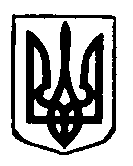  УКРАЇНАНОВОБІЛОУСЬКА СІЛЬСЬКА РАДАЧЕРНІГІВСЬКИЙ РАЙОНЧЕРНІГІВСЬКА ОБЛАСТЬР І Ш Е Н Н Я(двадцять шоста сесія сьомого скликання)02 листопада 2018 рокус. Новий БілоусПро затвердження Плану діяльності з підготовки проектів регуляторних актів Новобілоуської сільської ради на 2019 рік Відповідно до ст. 25, 26, 42, 59 Закону України “Про місцеве самоврядування в Україні”,  ст. 7 Закону України «Про засади державної регуляторної політики у сфері господарської діяльності», з метою дотримання державної регуляторної діяльності сільської ради у 2019 році сільська рада  вирішила:    1. Затвердити план діяльності з підготовки проектів регуляторних актів на 2019 рік (додається).	    2. Контроль за виконанням цього рішення покласти на постійну комісію з питань бюджету та соціально-економічного розвитку села, комунальної власності, земельних відносин та екології.  Сільський голова                                                                           Д.О.Федоров                                                                                                                                                                                                                          Додатокдо рішення  Новобілоуської сільської ради                                                                                  	26 сесії  7  скликання 							      від 02.11.2018 р.       План діяльності з підготовки проектів регуляторних актівпо Новобілоуській сільській раді  на 2019 рікСільський голова               		                                                                       Д.О. Федоров №п/пВид проектуНазва проектуЦіль прийняттяСтрок підготовкиРозробник проекту1.Рішення сільської радиПро затвердження місцевих податків та зборів на 2019 рікЗаконодавче врегулювання справляння місцевих податків і зборів та збільшення надходження коштів до бюджету Перше півріччя 2019 рокуНовобілоуська сільська рада2.Рішення сільської радиПро встановлення батьківської плати за харчування і встановлення пільг у ДНЗ «Мрія» на 2019 рікЗ метою врегулювання механізму батьківської плати за харчування в ДНЗ «Мрія ».Перше півріччя 2019 рокуНовобілоуська  сільська рада 